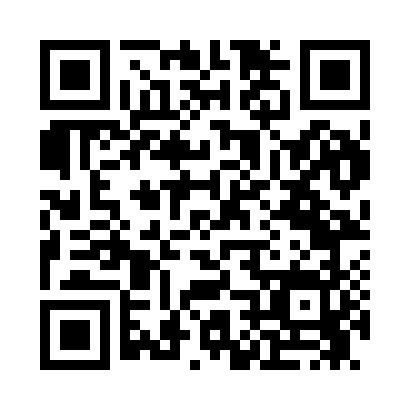 Prayer times for Lastrup, Minnesota, USAMon 1 Jul 2024 - Wed 31 Jul 2024High Latitude Method: Angle Based RulePrayer Calculation Method: Islamic Society of North AmericaAsar Calculation Method: ShafiPrayer times provided by https://www.salahtimes.comDateDayFajrSunriseDhuhrAsrMaghribIsha1Mon3:295:301:205:319:1111:112Tue3:305:301:205:319:1011:113Wed3:315:311:215:319:1011:104Thu3:325:321:215:319:1011:095Fri3:335:321:215:319:0911:086Sat3:345:331:215:319:0911:077Sun3:365:341:215:319:0911:068Mon3:375:351:215:319:0811:059Tue3:385:351:225:319:0811:0410Wed3:405:361:225:319:0711:0311Thu3:415:371:225:319:0611:0212Fri3:435:381:225:319:0611:0113Sat3:445:391:225:319:0510:5914Sun3:465:401:225:319:0410:5815Mon3:475:411:225:319:0310:5716Tue3:495:421:225:309:0310:5517Wed3:505:431:235:309:0210:5418Thu3:525:441:235:309:0110:5219Fri3:545:451:235:309:0010:5120Sat3:555:461:235:298:5910:4921Sun3:575:471:235:298:5810:4722Mon3:595:481:235:298:5710:4623Tue4:015:491:235:288:5610:4424Wed4:025:501:235:288:5510:4225Thu4:045:511:235:288:5410:4126Fri4:065:521:235:278:5310:3927Sat4:085:541:235:278:5110:3728Sun4:095:551:235:268:5010:3529Mon4:115:561:235:268:4910:3330Tue4:135:571:235:268:4810:3131Wed4:155:581:235:258:4610:29